Предмет: черчениеКласс: 9Автор: Шнякина Наталья Алексеевна.Тема: «Различие между разрезами и сечениями. Правила выполнения разрезов».Тип урока: открытие новых знанийОсновные цели:1) сформировать первичное представление о классификации разрезов;2) сформировать умение строить целесообразные разрезы;2) сформирование познавательного интереса к предмету, активности, самостоятельности суждении;3) развивать творческое мышление.Оборудование: учебные таблицы с чертежами-заданиями, динамическая модель, таблица «Образование разреза», ИКТ.Ход урока1. Мотивация к учебной деятельности− Добрый день, ребята!− О чем новом вы узнали на прошлых уроках? (О разрезах и сечениях.)− От чего зависит изображение на чертеже? (От содержания изображения.)− С чем вы познакомились на прошлом уроке? (На прошлом уроке мы познакомились с понятием «сечение», с правилами выполнения и обозначения сечений, и построили алгоритм действий.)− Для вас эти знания были новыми? (Да.)− Как вы открывали новые знания? (Мы сначала выяснили, что мы не знаем, а затем самостоятельно открыли новые знания.)− Вы только открывали новые знания? (Мы еще учились их применять.)− А чему вы учились на прошлом уроке? (Мы учились выполнять и обозначать сечения.)− Сегодня вы вновь самостоятельно будете открывать новые знания, с чего необходимо начать работать? (С повторения того материала, который нам будет необходим для открытия нового.)− А кто вам поможет в подготовке открытия? (Учитель.)− Какова моя роль на уроке? (Вы организатор и помощник.)2. Актуализация знаний и фиксация индивидуальных затруднений в пробном учебном действии.− Приступим к подготовке открытия нового. Что такое сечение? (Сечение это изображение фигуры, полученное при мысленном рассечении предмета плоскостью.)− Что показывают на сечении? (На сечение показывают только то, что находится в секущей плоскости.)− Вспомните алгоритм выполнения сечения.Отвечают учащиеся, эталон вывешивается на доску.− Сегодня вы продолжите изучать изображения, которые могут встречаться на чертеже, а вот какому именно изображению будет посвящен урок, вы попробуйте определить сами, сравнив изображения на слайде. (На первом чертеже располагается сечение, т.к. здесь показано только то, что находится непосредственно в секущей плоскости. А на втором изображение, скорее всего, изображен разрез, т. к. это не вид, и не сечение.)− Молодцы, я с вами согласна, на втором изображение – разрез. Вспомните, что же называют разрезом? (Разрез – это изображение предмета, мысленно рассеченного плоскостью или несколькими плоскостями.)Определение вывешивается на доску.− Откройте учебник, прочитайте внимательно текст, и ответьте на вопрос:Каково основное отличие разреза от сечения?Учащиеся самостоятельно выполняют задание. После выполнения задания один или два ученика предлагают свои варианты ответов, остальные работают на уточнение и дополнение.Вариант ответа:На разрезе показывают не только то, что находиться в секущей плоскости, но и то, что находится за ней.− Молодцы, все верно. Посмотрите на рис. 178 (б, в), что на нем изображено? (Разрез.)− Теперь вы можете это доказать? (Да, мы видим, что на изображение показано не только то, что находится в секущей плоскости, но и то, что находится за ней.)− Обратите внимание, что виды сверху и слева, не изменились. Сравните на этом чертеже виды детали и разрез, что же вы заметили? (1. Штриховые линии, которыми на главном виде были изображены внутренние очертания, теперь обведены сплошной толстой основной линией, значит они стали видимыми. 2. Фигура сечения, входящая в разрез, заштрихована. Штриховка дана только там, где сплошные части детали попали в секущую плоскость. 3. Линия, находящиеся на передней, не изображаемой части предмета (контур среза) не показана.)− Положение секущей плоскости, при выполнении разреза, может быть разным – вертикальным и горизонтальным (рис. 181 (а, б, в).− Как вы думаете, как будет называться разрез при секущей плоскости, параллельной фронтальной плоскости проекции? (Фронтальный разрез.)Представлен на слайде и рис 181 (а). − При секущей плоскости, параллельной профильной плоскости проекции? (Профильный разрез.)Представлен на слайде, рис. 181 (б).− При секущей плоскости, параллельной горизонтальной плоскости проекции (Горизонтальный разрез.)Представлен на слайде, рис. 181 (в).− Посмотрите на слайд, и попробуйте определить, где представлен каждый из разрезов? (а – горизонтальный, б – фронтальный, в – профильный.)− Так же вы должны помнить, что разрезы выполняются в проекционной связи с другими изображениями чертежа. Разрезы выполняются вместо и на месте соответствующего вида, например: фронтальный разрез выполняется вместо вида спереди и располагается на его месте, горизонтальный разрез выполняется вместо вида сверху и на его месте.Построение, какого – либо разреза не влечет за собой изменения других видов.− Что вы повторили и узнали?− Какое следующее задание вам будет предложено? (Новое задание, задание на пробное действие.)− С какой целью вы будете работать с пробным заданием? (Выполняя задание на пробное действие мы поймем, каких знаний у нас нет.)− Посмотрите на слайд, и выполните фронтальный разрез данной детали.Задание выполняется 3 минуты.− У кого нет результата?− Что вы не смогли сделать? (Мы не смогли выполнить разрез детали.)− Поднимите руки те, кто справился с заданием?− Кто уверен, что правильно выполнил задание, оставьте ваши руки, поднятыми.− Кто опустил руки, в чем ваше затруднение? (Мы не уверены, что правильно справились с заданием.)− Те ребята, кто уверен, что выполнил задание правильно, назовите эталон, которым вы пользовались?Учащиеся не могут указать эталон.− В чем ваше затруднение? (Мы не можем назвать эталон, которым воспользовались.)− Молодцы, вы смогли определить свое затруднение. Как надо относиться к возникши затруднениям? (Спокойно.)3. Выявление места и причины затруднения− Что вы теперь должны сделать? (Нужно определить, почему возникло затруднение.)− Какое задание вы должны были выполнить? (Мы должны были выполнить разрез детали, представленной на слайде.)− Почему вы не справились с заданием? (Мы еще не встречались с таким изображением, как разрез, и не знаем, как его выполнять.)− Что вы сейчас определили? (Мы определили, что мы не знаем.)4. Построение проекта выхода из затруднения.− Что же теперь нужно сделать? (Мы сами должны найти новый способ.)− Молодцы, тогда сформулируйте цель своей деятельности на уроке? (Узнать, как выполнять разрез, построить алгоритм выполнения разреза.)− Чем же вы можете воспользоваться для достижения поставленной цели? (Понятием «разрез», знаниями, которые мы на этапе подготовки, алгоритм построения сечения.)− А теперь вы будете работать в группах. Учитывая все выше сказанное попробуйте составить алгоритм построения разреза.После согласования, алгоритм выполнения разреза вывешивается на доску.- Вы построили новый способ, что нужно делать дальше? (Надо вернуться к заданию, которое мы не смогли выполнить).- А с каким заданием вы не смогли справиться? (Выполнить фронтальный разрез детали).5. Реализация построенного проекта.Учащиеся самостоятельно, в группах пытаются составить алгоритм. Одна из групп представляет свой проект, остальные работают на дополнение и уточнение. В конце учитель обобщает и уточняет ответы детей.На доску вывешивается алгоритм выполнения разреза.Фронтально проговариваются шаги алгоритма и вывешиваются на доску, ученики записывают их в тетрадь.− Вы достигли, поставленной цели?− Какие задания теперь вы сможете выполнять?(мы сможем выполнять задания по построению разреза деталей.)− Что теперь необходимо сделать? (Научиться применять построенный алгоритм.)6. Первичное закрепление во внешней речиОдин ученик на доске, а остальные в своих тетрадях выполняют задание на пробное действие, проговаривая алгоритм.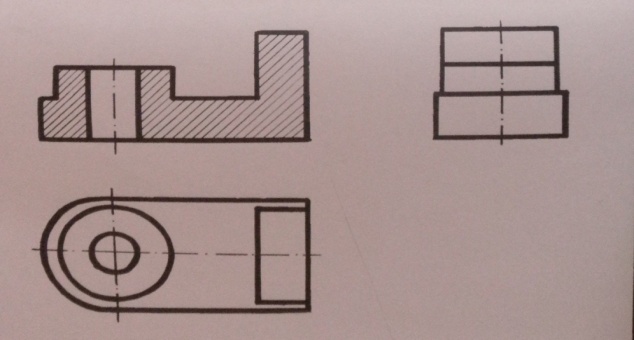 − Вы справились с затруднением?− А теперь я вам предлагаю поработать в парах, выполните тест «Соответствие чертежа и разреза»: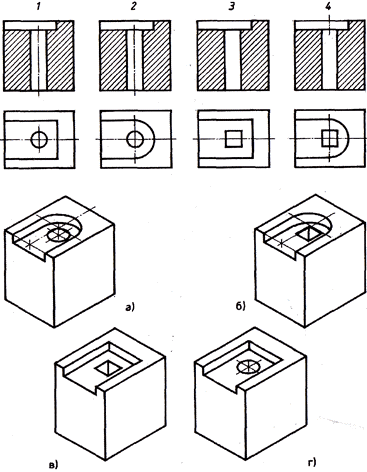 После выполнения задания учащиеся проверяют свои работы с образцом:При необходимости проводится коррекция ошибок.7. Самостоятельная работа с самопроверкой− Что теперь необходимо сделать? (Нужно выполнить с/р и сопоставить ее с эталоном для самопроверки.)− У каждого на столах, лежат карточки с заданием. Работать вы будите по вариантам. В карточках начерчены виды детали, наглядное изображение которых представлено на слайде.Задание: 1 вариант – выполнить горизонтальный разрез детали. 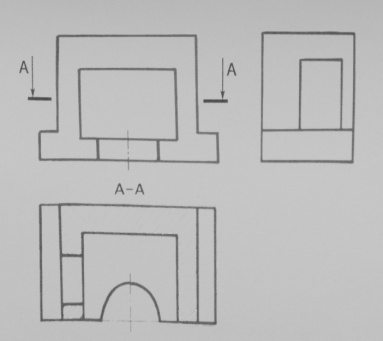 	      2 вариант – профильный разрез.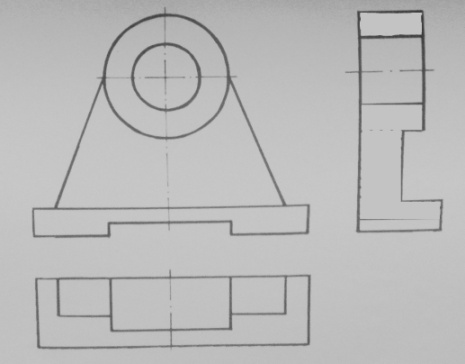 После выполнения задания учащиеся сопоставляют свои работы с эталоном для самопроверки.Эталон для самопроверки самостоятельной работы: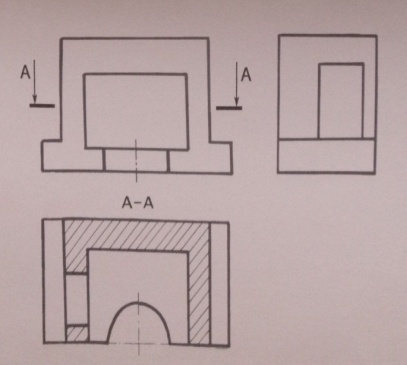 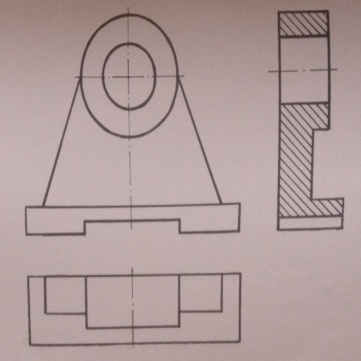 − Сравните свои ответы с эталоном для самопроверки. Объясните ход своих действий?− У кого возникло затруднение при выполнении задания? − Почему возникло затруднение?− Вы сможете исправить свою ошибку самостоятельно?− Вы все молодцы!8. Включение в систему знаний и повторение.− Для чего применяют сечения и разрезы на чертежах?− Чем разрез отличается от сечения?− Какие бывают разрезы?− Где могут использоваться новые знания?9. Рефлексия учебной деятельности− Что нужно сделать в конце урока? (Подвести итог.)− Что нового вы сегодня узнали и чему научились?− Какую цель вы перед собой ставили?− В чем же было затруднение и почему оно возникло?− У кого остались затруднения? − Какую цель вы перед собой поставите?− Как вы думаете, как класс поработал сегодня на уроке?− Проанализируйте свою работу, опираясь на работу в группах, в парах, на результат самостоятельной работы.Домашнее задание: П. 23,24 (до п. 24.4). В тетрадях выполнить задание № 1 на с. 141;− Прочитайте, что вы должны будите выполнить?− На уроке выполнялось аналогичное задание. Справитесь с ним?